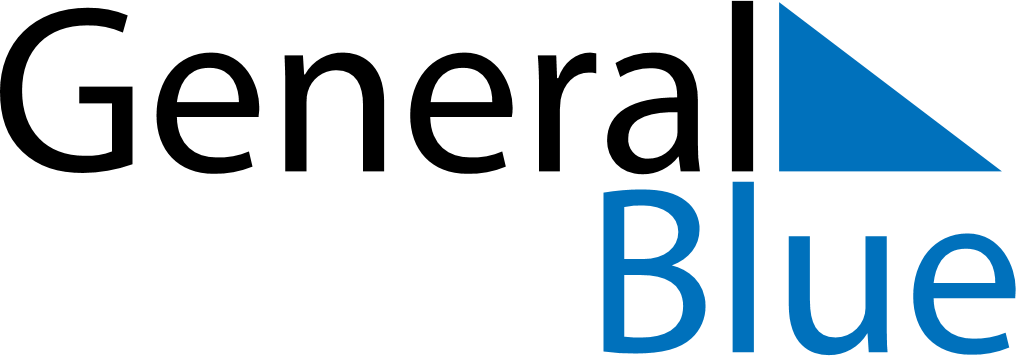 Weekly CalendarNovember 14, 2027 - November 20, 2027Weekly CalendarNovember 14, 2027 - November 20, 2027AMPMSundayNov 14MondayNov 15TuesdayNov 16WednesdayNov 17ThursdayNov 18FridayNov 19SaturdayNov 20